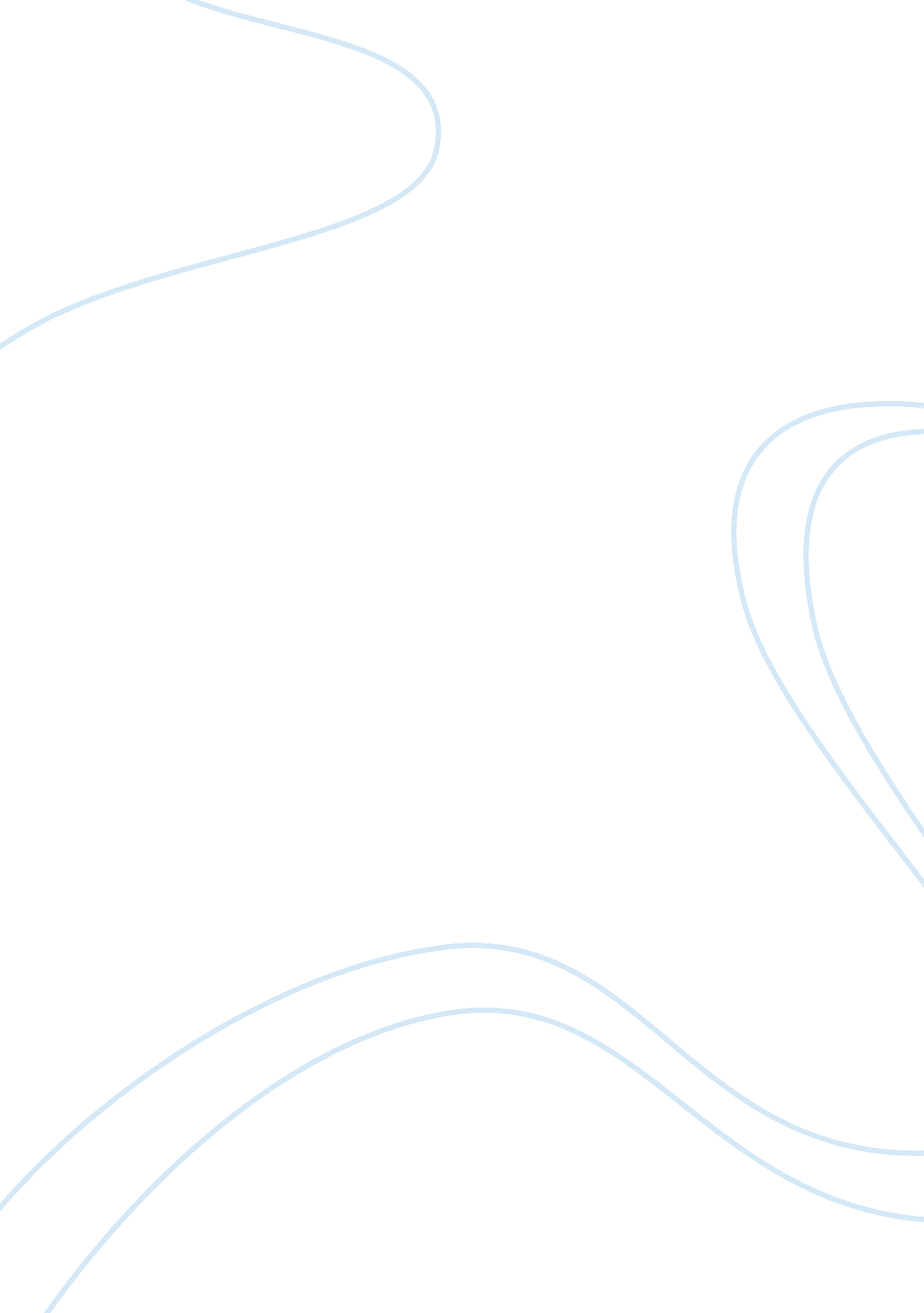 Gaining and maintaining airworthiness engineering essayProfession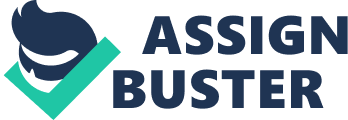 Aircraft design procedure involved in varied subjects such as aeromechanicss, constructions, flight mechanics etc. Therefore, for an aircraft to go operational it is indispensable to show that the building and design of the aircraft can follow with the demands applicable and such confirmation and proof grounds required to be delegated to the relevant governments. This study introduces 'Airworthiness ' and provides the reader the model involved in deriving airworthiness and how to keep it later. Introduction Consideration of airworthiness policies has its beginnings since the early yearss of military flight. But aircraft design informations has been recorded prior to 1910 for balloons and the Royal Aircraft Factory has produced a design demand papers in 1916. The Aerial Navigation Act that is countenance by the Home Office in 1911 to censor winging in populated countries is an early illustration of safety ordinance. Airworthiness Department has been established decennary subsequently by the Royal Aircraft Factory ( as portion of the Air Ministry ) , which is the beginning of processs for company design blessings and approved informations. Aircraft airworthiness means conformity with applicable air power governments ordinances that defines the minimal safety degree of the aircraft, of the riders transported and the over flown districts. When designed and built harmonizing to applicable demands ' , When operated within its ' intendedenvironmentand within its ' quantified and declared restrictions, And maintained in conformity with processs acceptable to the responsible Authority. The European Aviation Safety Agency ( EASA ) Regulation 216/2008, Article 5, 2 ( degree Celsius ) defines the airworthiness as ; `` Each aircraft shall be issued with an single certification of airworthiness when it is shown that it conforms to the type design approved in its type-certificate and that relevant certification, reviews and trials demonstrate the aircraft is in status for safe operation '' The Airworthiness is a corporate duty of operators, governments, industries and care administrations. An airworthy aircraft is one where the likeliness of any incident or accident as a consequence of malfunction, public presentation or handling of the aircraft is kept to acceptable degrees. The lone existent step of airworthiness in usage is given by tracking and analysing incidents and accidents. The staying subdivisions will discourse the kernel of `` Gaining and Maintaining Airworthiness '' . Figure 01: Airworthiness - Corporate Duties Execution of Airworthiness Authority ( EASA ) assurance that the design of a merchandise complies with the applicable demands based on Certification of the administration ( IR 21 - DOA ) & A ; Certification of the design of merchandises ( CS 25 - Technetium ) DO Approval Harmonizing to European Aviation Safety Agency ( EASA ) , Design Organisation Approval ( DOA ) demands Implementing Rule ( IR ) portion 21 ( published as extension to European Commission Regulation ( EC ) No 1702/2003 ) includes procedural demands applicable either to the industry ( Section A ) or to the Competent Authorities ( Section B ) but Part 21 does non include commissariats to depute EASA authorization and / or signature to persons. `` Certification of aircraft and related merchandises, parts and contraptions, and of design and production administrations '' Administrations must show following cardinal elements in order to obtain DO Approval. Design Assurance System Handbook Right Peoples Footings of Blessing Duties of the holder Figure 02 - DOA Key Elementss Design Organisation Approval ( DOA ) - Administration Structure Following diagram illustrates a simplified administration construction showing the indispensable elements in an aircraft design and fabrication administration. Figure 03: Design Administration Structure Chief Executive Officer ( CEO ) : Responsible for appropriate operation of the work topographic point by guaranting handiness of needed resources. Designated Certification Specialist ( DCS ) : Airworthiness specializer nominated for a given subject ( ATA or Sub-ATA degree or for Approved Manuals ) to transport out the enfranchisement undertakings, in peculiar to pull off the conformity presentation activities for their sphere. Part of the airworthiness map and act under the control of Product Integrity. Certification Manager ( CM ) Certification panel leaders for their country of competency, Participate in the development of new enfranchisement schemes The CM is the interface with Aviation Authorities at panel degree for primary TC, foreign enfranchisement / proof activities and for allocated major alterations. Chief Airworthiness Engineer ( CAE ) Responsible for taking and organizing the enfranchisement and airworthiness activities for the programme. Supported by a squad normally called the CAE squad composed of: A Type Certification Manger ( TCM ) An Individual Aircraft Certification Manager ( IACM ) A Continued Airworthiness Manager ( CAM ) Type Certification Type enfranchisement is the procedure showing that the design of an aircraft complies with the applicable air power demands. Certification procedure could be a new type certification new aircraft ( ex. Airbus A380 ) , Amended Type enfranchisement theoretical account or derivative ( antique: Airbus A350 - 1000 ) and important major alterations to the type design ( antique. A330-200 Passenger to Freighter ) To allow and EASA Type Certificate, aircraft industry shall obtain foremost a DOA ( Design Organisation Approval ) covering the relevant merchandise ( aircraft type ) and besides shall show its capableness to plan, attest and guarantee the continued airworthiness of its merchandises in conformity with the enfranchisement specification ( CS-25 ) and Environmental protection ( CS-34, CS-36 ) demands. To industry and release to service series aircraft, industry must so obtain a POA ( Production Organisation Approval ) and set up relationship between DOA & A ; POA. Flight Trial Flight proving procedure could be potentially really hazardous and highly expensive due to unanticipated job s consequence in loss of life ( both crew and people on the land ) and harm to the aircraft. Due to this grounds modern flight testing is one of the most safety witting operations. Typically there are two types of flight trial plans, military and commercial. There is a important difference between military and commercial flight proving where commercial trial plans are carried out to attest the aircraft meets all needed safety and public presentation demands where as military plans involved in aircraft industries planing and edifice aircraft to authorities contracts to run into specific mission capablenesss. Initiation of flight trial readyings for both commercial and military aircraft commence good before the aircraft is ready to wing, although due to the fact that the authorities is funding the military undertakings, engagement of military flight proving is commence much early-on in the design and proving procedure. Historical Data Analysis Harmonizing to historical grounds, operational and airframe related hazard of a serious accident causes is about one per million flight hours butfailurejobs occurred by aircraft systems jobs is about 10 per centum of this entire sum. Therefore, it is sensible to reason that systems mistakes should non allowed serious accidents and it is therefore possible for a new design to alter the chance of such a serious accident non to be greater than one per ten million flight hours ( 1 x 10-7 ) . But it is non possible to place whether the mark can be met until all the aircraft systems has been numerically jointly analysed. Due to this ground it 's assumed that there are about 100 possible failure conditions present randomly which could forestall safe flight and landing of the aircraft. By sharing out every bit the mark allowable hazard ( ten 10-7 ) every bit among these conditions risk allotment consequence in non greater than 1 ten 10-9 to each. Therefore the upper hazard bound for failure conditions would be 1 ten 10-9 for each hr of flight which approximates chance value for the term `` Highly Improbable '' . Analytic techniques Assorted analytical techniques have been developed in line with the above subject to help Airworthiness Authority and the applier to transport out a safety analysis, which could profit systematic qualitative analysis. This technique besides of import for analyst to execute quantitative appraisal when required. The Advisory Material Joint ( AMJ ) identifies both qualitative and quantitative analytical attacks which could used to back up JAA personal or assist applier to find the conformity with the demand. And it besides provides counsel for finding if or when a peculiar analysis to be conducted. The intended demand of the analytical tools is supplement but non to replace operational andtechnologyopinion. Legal Issues To hold a basic apprehension of the legal demand is critical for air power professionals such as pilots, mechanics, air traffic accountants and executives. National and international Torahs or ordinances regulate all facets of civil air transit. To guarantee the effectivity of the legal model and enforceability of safety facets, the undermentioned basic groups of ordinances have been developed. Airworthiness Regulations to specify: Applicable processs, and Minimum safety, proficient and public presentation demands to be realised and maintain in the aircraft design. Ex-husband: EASA Part 21 ( aircraft enfranchisement processs ) , Part M and Part 145 ( aircraft care ) & A ; CS-25 ( design codification for big aircraft ) Operational ordinances: to specify the basic regulations air traffic has to follow and the lower limit demands for certain sorts of operations, for the aircraft and the individual or the administration. Ex-husband: EU-OPS1 Commercial Air Transportation After an accident there is two chief probes ( proficient & A ; legal proceedings ) will be conducted. Legal proceedings consist with ; Civil proceedings which involved in civil claims for amendss by victims and/or their relations, Commercial proceedings which involved in claims for amendss by client and/or its insurance company ( Aircraft fix / loss, Reduction in aircraft residuary value, Loss of gross ) and eventually Criminal prosecution, in instance of decease / serious hurt, in certain legal powers ( ex: France, Germany ) . Continued Airworthiness Harmonizing to ICAO Doc No 9760-2001 continued Airworthiness defined as 'The procedures that guarantee, at any clip in its life, an aircraft complies with the proficient conditions fixed to the issue of the Certificate of Airworthiness and is in a status for safe operation. ' And recommends 'Contracting provinces are required to hold a system that ensures aircraft are in a status for safe operation. ' F. Florio ( 2006 ) stated that safety is the most of import thing which has to be guaranting every clip in every flight operations and all the aeroplanes must be in an air worthy province which is suited for fly. In other words all the aircrafts must accomplish and execute all the processs in the Airworthiness Directive manuals. Furthermore, Florio ( 2006 ) besides mentioned that continued airworthiness can be rely on two factors Administration operators Care Care Care can be explained as changes, reviews, replacings of parts of the aircraft. This can be done by taking a record entry for each event such as replacing of LRUs ( Line replacement units ) . Harmonizing to Florio ( 2006 ) , Maintenance refers to as 'preventive care, changes and fixs and debut of airworthiness directive ' and besides he stated that airworthiness is rely on the care programmes, which besides set up the replacing of clip alteration points, the inspection and repair engines, propellors and assorted parts of contraptions. Florio mentioned that as the portion of the merchandise type enfranchisements of aircraft airworthiness governments requires instructions for continued airworthiness therefore these instructions can be identified as the cardinal tools of the care because they are the basic care programmes. These care programmes must provide the demands of operational and care criterions. Harmonizing to EASA Maintenance programme ; Every aircraft shall be maintained in conformity with the care programmes approved by the competent authorization, which shall be sporadically reviewed and amended consequently. The care programme and any subsequent amendments shall be approved by the competent authorization The care programmes must set up conformity with ; Instruction manuals for go oning airworthiness issued by the type certification and the auxiliary type certification holder Instruction manuals issued by the complement authorization Instruction manuals issued by the proprietor or the operator and approved by the competent authorization. Repairs Repair procedure involves different administrations where, when the merchandises are non with aircraft industry, go oning airworthiness is governed by the province of register or the duties are spread out in administrations. Part 21A subpart M states the fix procedural demands for enfranchisement. Under Part 21 subpart Meter: Elimination of harm ( 21A. 431 B ) Unrepaired amendss ( 21A. 445 a ) Out of Part 21 subpart M Replacement without design activity ( 21A. 431c ) Repairs design from an approved manual ( GM 21A. 431 a ) Following diagrams illustrates the Airbus mending procedure. Figure 04: Airbus Repairing Procedure The Structure Repair Manual ( SRM ) describes general fix patterns, stuffs and typical fixs, allowed amendss, which are considered applicable to standard fixs. It 's approved by aircraft industry under DOR privilege. Alterations Changes made to a peculiar aircraft after the issue of the airworthiness certification is a alteration. This could include alterations to the constructions, systems, powerplants, propellors etc... Furthermore, permutation of one type for another besides considered as a alteration. Any alteration requires blessing from the Civil Aviation Authority straight or via an sanctioned administration. During a design alteration, inside informations of the alteration must be given to the authorization at early phase where so the alteration is classified as child or major medicine harmonizing to the nature of the probe. If the result of an probe requires amendments to the Certificate of Airworthiness or Flight Manual, authorization may necessitate following major alteration processs. Incidents and Accidents Flight safety experts believe that series of events leads to incidents and accidents. Accidents - During the operation of an aircraft, consequence in happening associated with a individual being fatally or earnestly injured from the clip any individual boards to the aircraft with purpose of flight until the clip all individuals disembarked. Incidents - Other than accidents incidents besides occurrences which relate to the operation of the aircraft or could impact the safety of its operation. Aging Aircraft Civil Aviation authorization has defined Aging aircrafts as 'An operational aircraft nearing the terminal of its design life premises ' ( Alder P. 2005 ) . Aging aircraft can besides be called as an older aircraft every bit good. Since the aircraft are industry to supply long permanent services for so many old ages, all the aircraft must be in an airworthy province and have to be safe to wing. Thus care programmes must be carried out to keep the aircraft and besides aircraft must be operated harmonizing to the makers ' recommendation. Florio F. ( 2006 ) stated that, older aircraft require extra attention and the care programmes must be carried out in a more specific manner than the late manufactured aircraft. And besides he stated that due to the weariness, inadvertent harm and besides due to the environmental impairment more review in the constituents of the construction must necessitate in care programmes. So to keep airworthiness in older aircrafts makers of the flight has to supply operators with the specific plans. In older aircrafts usually each of the airplane constituents have to undergo some of the fixs, inspection and repairs, review care, preventative care and some replacings of constituents of the aircraft. Care records have to be update on a regular basis by the operator. Florio F. ( 2006 ) states that between operator of the aircraft, maker and besides the authorization there should be an unfastened communicating system. Furthermore he states that one time a job occur the operator or the proprietor of the aircraft must inform it to the maker and so maker has to fix the recommendations and has to update the appropriate programmes of continued air worthiness. After scrutiny of those care programmes the governments will O. K. those. Role of the Regulator Airworthiness programmes consist of three chief functions. Regulator Implementer Research worker Civil Aviation Authority ( CAA ) , European Aviation Safety Agency ( EASA ) and Federal Aviation Regulations ( FAR ) are illustrations for the ordinance governments. These governments generate and distribute the ordinances for aircraft operations for air power industry. Civil Aviation Authority is the UKs independent specializer regulator. Their chief duty is to supply universe taking air safety environment in the air power industry. Aircraft licensing, care of specific airworthiness direction systems and economic ordinances, consumer protection, policies for air space and puting up national safety criterions can be taken as cardinal function of CAA. Regulators involved in few or many functions as follows: Puting up the civil air power criterions and guarantee they are achieved. Regulates and encourages air hoses, airdromes and national air traffic services economic activities etc... Manages the chief travel protection strategy. Ensure the air space is a common topographic point for all users by conveying civil and military involvements together. Rede the authorities on air power issues. Represents consumer involvements Conduct scientific and economic research. Provide specializer services by bring forthing statistical informations. Conclusion & A ; Recommendation Aircraft airworthiness means conformity with applicable air power governments ordinances that defines the minimal safety degree of the aircraft, of the riders transported and the over flown districts and when designed and built harmonizing to applicable demands, when operated within its ' intended environment and within its ' quantified and declared restrictions and maintained in conformity with processs acceptable to the responsible Authority. Therefore, The Airworthiness is a corporate duty of operators, governments, industries and care administrations. 